В «Артеке» по намеченному графику начался разъезд участников 2 смены5 марта 2022 годаВ «Артеке» завершилась смена «Штурманы книжных морей», объединившая юных книголюбов со всей России. 5 марта в соответствии с графиком начался разъезд детей. К местам проживания из Республики Крым артековцы будут отправлены железнодорожным транспортом и автотранспортом.  Вторая смена прошла с 13/14 февраля по 5/6 марта. «Сегодня по плану идет разъезд участников смены к местам проживания. В силу объективных причин у нас изменена логистика, нам пришлось отказаться от авиасообщения. Благодаря транспортной компании ОА «Гранд Сервис Экспресс» разъезд состоится в плановые дни – 5-6 марта. Все 1125 детей из 66 субъектов Российской Федерации будут доставлены к местам проживания», – рассказал директор Международного детского центра «Артек» Константин Федоренко. Константин Федоренко отметил, что во время разъезда особое внимание уделяется безопасности детей, в пунктах отправки организован «Зеленый коридор». «Разъезд организован совместно с правоохранительными органами Республики Крым, которые обеспечат безопасность детей на всем участке пути до мест проживания. В то же время «Артек» продолжает работать, и третья смена «Полюс дружбы – Артек», которая стартует 9/10 марта, пройдет по плану, в штатном режиме. Мы ждем на территории Страны Детства всех участников уникальной 3 смены 2022 года», – сказал Константин Федоренко.Вторая смена «Штурманы книжных морей» была направлена на развитие читательской культуры: ценностного отношения к книге; способности эмоционально реагировать на прочитанное; возможности эстетически воспринимать художественный текст; находить в прочитанном произведении смысловую информацию.Центральным событием смены стала «Неделя книги». В программе – творческие мастерские, встречи с писателями, мастер-классы, дебаты, дискуссии. Артековцы отметили день рождения книг-юбиляров, приняли участие в конкурсе театрализованных буктрейлеров «Книжкины именины». Гостями ребят стали: Владимир Толстой – журналист, советник Президента Российской Федерации по вопросам культуры, председатель Совета при Президенте РФ по русскому языку, президент Международной ассоциации преподавателей русского языка и литературы; Сергей Шаргунов – писатель, журналист, телеведущий, депутат Государственной Думы Российской Федерации, председатель Ассоциации союзов писателей и издателей России, главный редактор журнала «Юность» и многие другие представители Ассоциации союзов писателей и издателей.В рамках смены школьники также присоединились к Всероссийской акции «Знаем. Любим. Поддерживаем». В поддержку сборной команды России на XXIV зимних Олимпийских играх и XIII зимних Паралимпийских играх в Пекине ребята выполнили рисунки на тему спорта и написали свои добрые пожелания. Лучшие детские рисунки размешены на сайте Министерства спорта России.Кроме этого, артековцы поддержали гуманитарную акцию, организованную Международным детским центром для помощи беженцам из ДНР и ЛНР. Ребята нарисовали открытки и написали добрые слова в адрес детей-беженцев. Собранную помощь и детские послания сотрудники «Артека» передали представителям благотворительного фонда «Добро мира – Волонтеры Крыма».В «Артеке» отметили Международный день дарения книг –  ребята стали участниками общероссийской акции «Дарите книги с любовью» и получили в подарок книгу от Ассоциации союзов писателей и издателей.Артековцы приняли участие в телемосте «Эрмитаж-Артек», который приурочен к 170-летию Музея «Эрмитаж» и посвящен Году культурного наследия народов России. Участники пообщались с сотрудниками музея и совершили виртуальную экскурсию по залам «Эрмитажа».Закрытие смены и праздничное представление состоялись в онлайн-формате. По традиции, лучшие представители каждого лагеря получили главную награду «Артека» – знак общественного признания «Звезда Артека». . Контакты для СМИКонтакты для СМИОфициальные ресурсы МДЦ «Артек»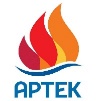  +7 978 734 0444 press@artek.orgОФИЦИАЛЬНЫЙ САЙТ АРТЕКАФОТОБАНК АРТЕКАYOUTUBEINSTAGRAMVKFACEBOOK